ANEXO No. 1 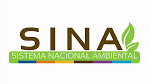 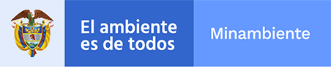 FORMATO ÚNICO NACIONAL DE SOLICITUD DE REGISTRO DE PLANTACIONES FORESTALES PROTECTORAS Y/O PROTECTORAS – PRODUCTORASBase Legal: Decreto 1076 de 2015, Decreto 1532 de 2019PARTE A. Registro de Nuevas Plantaciones Protectoras y/o Protectoras - ProductorasDATOS DEL SOLICITANTEPersona NaturalPersona Jurídica    Nombre ó Razón Social: __________________________________________________________________________________________Tipo Documento de Identidad: C.C.          C.E.         NIT.         No.______________________ de _________________________________Dirección: ___________________________________________ Ciudad: ______________ Correo electrónico: _____________________Teléfono: _________________________________________Datos Representante Legal: (Si aplica) Nombre: _______________________________________________________________________________________________________Tipo Documento de Identidad: C.C.    C.E.        No. ______________________________ de _________________________________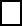 Dirección: ___________________________________________ Ciudad: ______________ Correo electrónico: _____________________Teléfono: _________________________________________Datos del Apoderado: (Si aplica)Nombre: _______________________________________________________________________________________________________Tipo Documento de Identidad: C.C.    C.E.        No. _______________________________ de _________________________________Dirección: ___________________________________________ Ciudad: ______________ Correo electrónico: _____________________Teléfono: _________________________________________INFORMACIÓN DEL PREDIO o PREDIOSNombre de Propietario o Propietarios del Predio: _______________________________________________________________Tipo Documento de Identidad: C.C.         C.E.         NIT.         No.______________________ de __________________________________Dirección: ___________________________________________ Ciudad: ______________ Correo electrónico: _____________________Teléfono: _________________________________________Otros Propietarios:Nombre: _____________________________________ Identificación (C.C.; C.Ext):___________________________________Nombre: _____________________________________ Identificación (C.C.; C.Ext):___________________________________Nombre: _____________________________________ Identificación (C.C.; C.Ext):___________________________________Nombre: _____________________________________ Identificación (C.C.; C.Ext):___________________________________INFORMACIÓN SOBRE LA PLANTACIÓNDESCRIPCIÓN PLAN DE MANEJOOrdenación de la PlantaciónMétodo de Aprovechamiento a aplicarAprovechamiento Mecanizado             Aprovechamiento Semimecanizado            Porcentaje de Desperdicio Calculado por el aprovechamiento y productos a extraer: ___________________________________Caminos Forestales (en caso de requerir la construcción o adecuación de caminos forestales indicar)Transporte Menor: el que se efectúa dentro del área de aprovechamiento.Tractores Arrastradores           Tractores con Remolque            Uso de Cable Aéreo            Uso Tracción Animal         ManualOtros          Especificar: __________________________ Transporte Mayor: el que se efectúa desde el punto de acopio dentro del área de aprovechamiento hasta el destino final. Terrestre                         Fluvial                          Marítimo                 Aéreo            Especificar: __________________________Indicar el nombre de las rutas de transporte mayor (Vías principales de los municipios de origen y destino, para las vías terrestres, en caso de fluviales indicar los nombres de ríos principales y sus tributarios, así mismo aquellos que desemboquen al mar): ____________________________________________________________________________________________________________   ____________________________________________________________________________________________________________                 DOCUMENTACIÓN ANEXA A LA SOLICITUD:Mapa de Localización del predio que cuente con las coordenadas de georreferenciación del área de plantación y ubique la ruta de acceso a la plantación.Fotocopia de Documento de Identificación del solicitante.En caso de ser persona jurídica fotocopia del documento de Identificación del Representante Legal.Copia del certificado de existencia y representación legal cuya fecha de expedición no sea superior a treinta (30) días calendarios previos a la solicitud de registro. Certificado de Tradición y Libertad, cuya fecha de expedición no sea superior a treinta (30) días calendario, previos a la solicitud de registro.En caso de ser tenedor allegar autorización del titular del predio.PARTE B. Actualización de Registro de Plantaciones Protectoras y/o Protectoras – ProductorasAplica en los casos en que se requiera la actualización del registro.DATOS DE REGISTRONúmero de Registro de Plantación: _____________________     Fecha de Registro: CAUSA DE ACTUALIZACIÓNSeleccione la causa que amerita la actualización del registro:Ampliación del área               Modificación del plan de establecimiento y manejo forestal Cambio del propietario o tenedor          Otro ¿Cúal? _______________________________________________________________________________________________________________________________________________________________________DATOS DEL SOLICITANTEPersona NaturalPersona Jurídica    Nombre o Razón Social: __________________________________________________________________________________________Tipo Documento de Identidad: C.C.          C.E.         NIT.         No.______________________ de _________________________________Dirección: ____________________________________________ Ciudad: ______________ Correo electrónico: _____________________Teléfono: _________________________________________Datos Representante Legal: (Si aplica) Nombre: _______________________________________________________________________________________________________Tipo Documento de Identidad: C.C.    C.E.        No. _______________________________ de ________________________________Dirección: ___________________________________________ Ciudad: ______________ Correo electrónico: _____________________Teléfono: _________________________________________Datos del Apoderado: (Si aplica)Nombre: _______________________________________________________________________________________________________Tipo Documento de Identidad: C.C.    C.E.        No. ______________________________ de _________________________________Dirección: ___________________________________________ Ciudad: ______________ Correo electrónico: _____________________Teléfono: _________________________________________A partir del númera 5 al numeral 7, solo diligencie los campos que requieren la actualziación de registro original INFORMACIÓN DEL PREDIO o PREDIOSNombre de Propietario o Propietarios del Predio: _______________________________________________________________Tipo Documento de Identidad: C.C.         C.E.         NIT.         No.______________________ de __________________________________Dirección: ___________________________________________ Ciudad: ______________ Correo electrónico: _____________________Teléfono: _________________________________________Otros Propietarios:Nombre: _____________________________________ Identificación (C.C.; C.Ext):___________________________________Nombre: _____________________________________ Identificación (C.C.; C.Ext):___________________________________Nombre: _____________________________________ Identificación (C.C.; C.Ext):___________________________________Nombre: _____________________________________ Identificación (C.C.; C.Ext):___________________________________ INFORMACIÓN SOBRE LA PLANTACIÓNDESCRIPCIÓN PLAN DE MANEJOOrdenación de la PlantaciónMétodo de Aprovechamiento a aplicarAprovechamiento Mecanizado             Aprovechamiento Semimecanizado            Porcentaje de Desperdicio Calculado por el aprovechamiento y productos a extraer: ___________________________________Caminos Forestales (en caso de requerir la construcción o adecuación de caminos forestales indicar)Transporte Menor: el que se efectúa dentro del área de aprovechamiento.  Tractores Arrastradores           Tractores con Remolque            Uso de Cable Aéreo            Uso Tracción Animal         ManualOtros          Especificar: __________________________ Transporte Mayor: el que se efectúa desde el punto de acopio dentro del área de aprovechamiento hasta el destino final. Terrestre                         Fluvial                          Marítimo                 Aéreo            Especificar: __________________________Indicar el nombre de las rutas de transporte mayor (Vías principales de los municipios de origen y destino, para las vías terrestres, en caso de fluviales indicar los nombres de ríos principales y sus tributarios, así mismo aquellos que desemboquen al mar): ____________________________________________________________________________________________________________   DOCUMENTACIÓN ANEXA A LA SOLICITUD:Si se realiza ampliación del área de plantación incluir el Mapa actualizado de Localización del predio que cuente con las coordenadas de georreferenciación del área de plantación y ubique la ruta de acceso a la plantación.Fotocopia de Documento de Identificación del solicitante.En caso de ser persona jurídica fotocopia del documento de Identificación del Representante Legal.Copia del certificado de existencia y representación legal cuya fecha de expedición no sea superior a treinta (30) días calendarios previos a la solicitud de registro. En caso de incluir nuevos predios en la Plantación incluir el Certificado de Tradición y Libertad de Predio (s), cuya fecha de expedición no sea superior a treinta (30) días calendario, previos a la solicitud de registro.En caso de ser tenedor allegar autorización del titular del predio.PARTE C. Informe Técnico para Cosecha de Plantaciones Forestales Protectoras y/o Protectoras – Productoras Registradas por las Autoridades AmbientalesAplica una vez inicien las labores de cosecha de las plantaciones forestales debidamente registradas y debe ser presentado dos meses previo al inicio de las labores de cosecha de las plantaciones registradas.INFORMACIÓN SOBRE EL APROVECHAMIENTODESCRIPCIÓN DEL MANEJO DEL APROVECHAMIENTO DE LA PLANTACIÓN Ordenación de la Plantación (Identificación de las Unidades de Corta y de Aprovechamiento en operación)Método de Aprovechamiento a aplicadoAprovechamiento Mecanizado             Aprovechamiento Semimecanizado            Porcentaje de Desperdicio Calculado por el aprovechamiento y productos a extraer: ___________________________________Transporte Menor: el que se efectúa dentro del área de aprovechamiento.  Tractores Arrastradores           Tractores con Remolque            Uso de Cable Aéreo            Uso Tracción Animal         ManualOtros          Especificar: __________________________ Transporte Mayor: el que se efectúa desde el punto de acopio dentro del área de aprovechamiento hasta el destino final. Terrestre                         Fluvial                          Marítimo                 Aéreo            Especificar: __________________________DOCUMENTACIÓN ANEXA A LA SOLICITUD:Si el interesado en aprovechar la plantación no es el mismo propietario del predio, allegar autorización no mayor a treinta (30) días otorgada por éste.